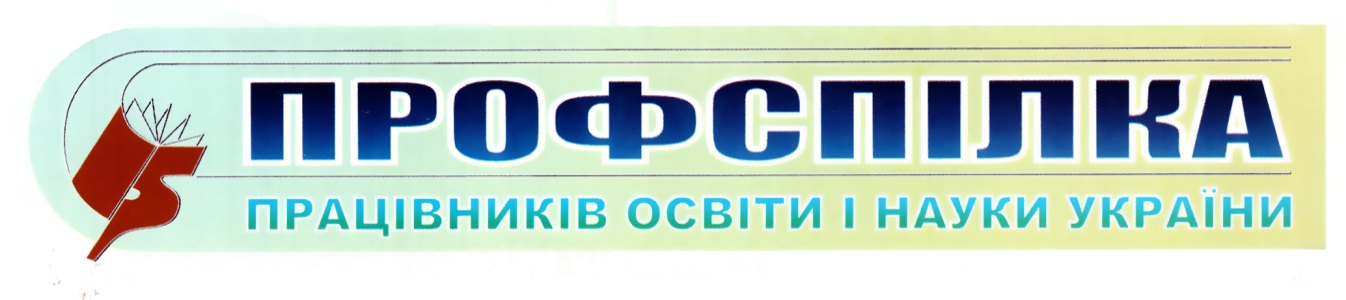 Одеська обласна організація№ 41вересень 2022 р.Про реєстрацію  неприбуткових   організацій,фінансову звітність, оподаткування профспілкових виплатПро реєстрацію (перереєстрацію)  неприбуткових    організацій	Реєстрацію (перереєстрація)  неприбуткових   організацій здійснюється у випадках :- якщо створена нова профспілкова організація;- якщо  змінився керівник профспілкової організації;- якщо  змінили адресу профспілкової організації;- якщо внесені зміни до Статуту  Профспілки тощо.	 Державний реєстратор за поданими профспілковою організацією  документами змінює відомості в Єдиному державному реєстрі юридичних осіб, фізичних осіб-підприємців та громадських формувань. Як тільки в ЄДР з’являється інформація про вищевказані зміни, відразу ж банк, фонди соціального страхування, а також податкова інспекція автоматично вносять зміни в банк даних про профспілкову  організацію.    Після кожної такої зміни керівник повинен поновлювати Рішення Державної фіскальної служби України про свою неприбутковість. Для цього потрібно подати Реєстраційну заяву Форма №1-РН Додаток1 до Порядку ( в редакції постанови Кабінету Міністрів України від 22.05.2019 року № 423). До заяви додають документи на основі яких вносяться зміни.Якщо керівник  подає вищевказані документи в електронному вигляді, то через короткий проміжок часу, максимум два тижні, до електронного кабінету профспілкової організації надходить Рішення, яке підтверджує її неприбутковість. Якщо не установлено електронний зв'язок  з Податковою інспекцією, то  керівник (бухгалтер) подає документи  в паперовому вигляді і відповідно забирає Рішення особисто. Цей документ зберігається разом з іншими правоустановчими документами в окремій папці в сейфі.    Також після реєстрації чи перереєстрації в Держреєстрі необхідно взяти  довідку в статуправлінні,  яка називається «Відомість з єдиного державного реєстру підприємств та організацій України ( ЄДРПОУ )». Документ також доцільно зберігати разом з правоустановчими документами. Дані цих двох документів необхідні будуть при складанні річних звітів неприбуткової організації до Податкової інспекції. Фінансова звітність профспілкових організаційДо Податкової інспекції раз на рік подається: 1. « Звіт про використання доходів ( прибутків ) неприбуткової організації». 2. «Фінансова звітність мікропідприємства».   До Статуправління один раз на  рік здається тільки «Фінансова звітність мікропідприємства».    До Податкової інспекції здається раз в квартал  подається звіт, який називається «Податковий розрахунок сум доходу, нарахованого ( сплаченого ) на користь платників податків – фізичних осіб і сум утриманого з них податку, а також сум нарахованого єдиного внеску».  А от форма 20 ОПП  профспілковими організаціями не здається. Її здають тільки власники майна.Оподаткування профспілкових виплат	У березні 2022 року Верховна Рада України прийняла закон № 2120 згідно з яким  до п.п. 170.2.2. Податкового кодексу України додали п.п. «в», в якому говориться, що  допомога особі, яка постраждала в наслідок збройної агресії Російської Федерації,  не оподатковується податковим збором і військовим збором, незалежно від суми. 	Матеріальна допомога на поховання також не оподатковується.  Утримання та перерахування податків у воєнний час:	Згідно з п.п.69.1 п. 69 підрозділу 10 розділу XX ПКУ у випадку відсутності у платника податків можливості своєчасно виконати свій податковий обов’язок, зокрема щодо дотримання термінів сплати податків,  штрафні санкції не застосовуються.     Теж саме стосується і здачі звітів до Податкової інспекції.    Подовжено до 6 місяців період протягом якого платники, які не мали змоги подати податкову звітність, повинні виконати обов’язок щодо повної подачі звітності після закінчення особливого періоду.Підготувала головний бухгалтер  Тетяна Кузнецова  0676544234